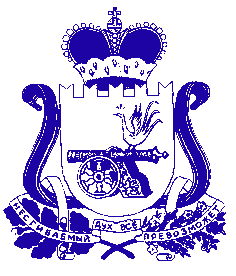 АДМИНИСТРАЦИЯ МУНИЦИПАЛЬНОГО ОБРАЗОВАНИЯ«ДЕМИДОВСКИЙ РАЙОН» СМОЛЕНСКОЙ ОБЛАСТИПОСТАНОВЛЕНИЕот 18.06.2020  №  358 Об утверждении порядка и условий предоставления муниципальной поддержки капитального ремонта общего имущества многоквартирных домов, расположенных на территории Демидовского городского поселения Демидовского района Смоленской областиВ соответствии с частью 1 статьи 191 Жилищного кодекса Российской Федерации, статьями 78.1, 139 Бюджетного кодекса Российской Федерации, статьей 20.1 Федерального закона от 21 июля 2007 года N 185-ФЗ "О Фонде содействия реформированию жилищно-коммунального хозяйства, руководствуясь Уставом муниципального образования «Демидовский район» Смоленской области, Администрациямуниципального образования «Демидовский район»Смоленской области ПОСТАНОВЛЯЕТ:1. Утвердить прилагаемый Порядок и условия  предоставления муниципальной поддержки капитального ремонта общего имущества многоквартирных домов, расположенных на территории Демидовского городского поселения Демидовского района Смоленской области.2. Опубликовать настоящее постановление в газете «Поречанка» и разместить на официальном сайте Администрации муниципального образования «Демидовский район» Смоленской области в информационно-телекоммуникационной сети «Интернет».3. Контроль за исполнением настоящего постановления возложить на заместителя Главы муниципального образования «Демидовский район» Смоленской области – начальника Отдела О.Н. Вдовенкову.Глава муниципального образования «Демидовский район» Смоленской области                                       А.Ф. СеменовУТВЕРЖДЕНпостановлением Администрации муниципального образования «Демидовский район» Смоленской области от 18.06.2020 № 358Порядоки условия  предоставления муниципальной поддержки капитального ремонта общего имущества многоквартирных домов, расположенных на территории Демидовского городского поселения Демидовского района Смоленской области1. Общие положения1.1. Меры муниципальной поддержки на проведение капитального ремонта общего имущества в многоквартирных домах в рамках реализации региональной программы капитального ремонта общего имущества в многоквартирных домах предоставляются независимо от применяемого собственниками помещений в многоквартирном доме способа формирования фонда капитального ремонта.1.2. Меры муниципальной поддержки на проведение капитального ремонта общего имущества в многоквартирных домах, предоставляемые за счет средств местного бюджета, могут осуществляться в рамках реализации соответствующей муниципальной целевой программы, разработанной и утвержденной Администрацией муниципального образования «Демидовский район» Смоленской области.1.3. Условием предоставления мер муниципальной поддержки многоквартирным жилым домам, расположенным на территории Демидовского городского поселения Демидовского района Смоленской области, являются:1) включение многоквартирного дома в региональную программу и краткосрочный план её реализации со сроком выполнения услуг и (или) работ по капитальному ремонту общего имущества в многоквартирных домах;2) выполнение муниципальным образованием, на территории, которых расположены многоквартирные дома, включенные в региональную программу и краткосрочный план её реализации, условий предоставления финансовой поддержки за счет средств Фонда, предусмотренных статьей 14 Федерального закона от 21.07.2007 года №185-ФЗ «О Фонде содействия реформированию жилищно-коммунального хозяйства».1.4. Главным распорядителем средств муниципального бюджета, предусмотренных на обеспечение мероприятий по капитальному ремонту многоквартирных домов, является Администрация муниципального образования «Демидовский район» Смоленской области.1.5. Меры муниципальной поддержки на проведение капитального ремонта общего имущества в многоквартирных домах могут осуществляться в форме предоставления субсидий на реализацию следующих мероприятий по капитальному ремонту общего имущества в многоквартирных домах:1) ремонт внутридомовых инженерных систем электро-, тепло-, газо-, водоснабжения, водоотведения;2) ремонт крыши, в том числе переустройство невентилируемой крыши на вентилируемую крышу, устройство выходов на кровлю;3) ремонт подвальных помещений, относящихся к общему имуществу в многоквартирном доме;4) утепление и (или) ремонт фасада;5) установка коллективных (общедомовых) приборов учета потребления ресурсов, необходимых для предоставления коммунальных услуг, и узлов управления и регулирования потребления этих ресурсов (тепловой энергии, горячей и холодной воды, электрической энергии, газа);6) ремонт фундамента многоквартирного дома;7) строительный контроль;8) разработка проектной документации;9) проведение негосударственной экспертизы проектной документации.1.6. Муниципальная поддержка предоставляется независимо от применяемого собственниками помещений в многоквартирном доме способа формирования фонда капитального ремонта.При формировании собственниками помещений фонда капитального ремонта на счете регионального оператора предоставления муниципальной поддержки осуществляется в форме субсидии некоммерческим организациям (далее-некоммерческая организация).При формировании собственниками помещений фонда капитального ремонта на специальных счетах, предназначенных для перечисления средств на проведение капитального ремонта общего имущества в многоквартирных домах, государственная поддержка осуществляется в форме субсидии местным бюджетам муниципальных образований.2. Предоставление субсидий некоммерческим организациям на проведение капитального ремонта общего имущества в многоквартирных домах2.1. Критерием отбора для предоставления субсидий является выполнение некоммерческой организацией функций регионального оператора в сфере обеспечения организации проведения капитального ремонта общего имущества в многоквартирных домах, расположенных на территории Демидовского городского поселения Демидовского района Смоленской области, в соответствии с Жилищным кодексом Российской Федерации. 2.2. Объем субсидий на проведение капитального ремонта общего имущества i-го многоквартирного дома, включенного в краткосрочный план реализации региональной программы, рассчитывается по следующей формуле: Vi = V x (Соцен i  /Cоцен.общ), где:V - общий объем субсидий, предусмотренный в бюджете Смоленской области на расчетный год, руб.;Соцен i  - оценочная стоимость услуг и (или) работ по капитальному ремонту общего имущества в i-м многоквартирном доме в расчетном году, руб.;Cоцен.общ- оценочная стоимость услуг и (или) работ по капитальному ремонту общего имущества во всех многоквартирных домах в расчетном году, руб.Оценочная стоимость услуг и (или) работ по капитальному ремонту общего имущества в i-м многоквартирном доме в расчетном году определяется суммированием оценочных стоимостей всех услуг и (или) работ по капитальному ремонту общего имущества в многоквартирных домах Смоленской области, запланированных в расчетном году, по следующей формуле:Соцен i  = ∑(Sj xC j), где:Sj- количественная характеристика, к которой привязана оценочная стоимость j-й услуги и (или) работы по капитальному ремонту общего имущества, запланированной в расчетном году на i-м многоквартирном доме (площадь жилых и нежилых помещений многоквартирного дома либо площадь конструктивного элемента);C j- оценочная стоимость проведения j-й услуги и (или) работы по капитальному ремонту общего имущества, запланированной в расчетном году на i-м многоквартирном доме, в расчете на 1 кв. м. количественной характеристики, к которой привязана оценочная стоимость указанной услуги и (или) работы (площадь жилых и нежилых помещений многоквартирного дома либо площадь конструктивного элемента).  C j  определяется в рамках разработки краткосрочных планов и не может превышать размер предельной стоимости услуг и (или) работ по капитальному ремонту общего имущества в многоквартирном доме на территории Смоленской области, который устанавливается Правительством Смоленской области.Оценочная стоимость услуги и (или) работы по капитальному ремонту общего имущества на всех многоквартирных домах в расчетном году определяется по следующей формуле:nСоцен общ. = ∑ Соцен.i, где: n- количество многоквартирных домов, включенных в региональную программу в расчетном году.2.3. Субсидии предоставляются в соответствии со сводной бюджетной росписью местного бюджета на соответствующий финансовый год и плановый период в пределах лимитов бюджетных обязательств, утвержденных уполномоченному органу на цели, указанные в пункте 1.2 настоящего Порядка.2.4. Предоставление субсидий осуществляется на основании соглашения между уполномоченным органом и некоммерческой организацией о предоставлении субсидии, в котором предусматриваются:а) целевое назначение субсидии;б) сроки и объем предоставления субсидии;в) перечень услуг и (или) работ по капитальному ремонту общего имущества в многоквартирных домах;г) согласие получателя на осуществление уполномоченным органом, органами муниципального финансового контроля проверок соблюдения условий, целей и порядка предоставления субсидии;д) порядок, сроки и формы предоставления отчетности об использовании субсидии;е) условия возврата средств  в случае использования субсидии не по целевому назначению или нарушения условий, установленных настоящим Порядком и соглашением, в порядке, установленном бюджетным законодательством;ж) условия возврата неиспользованных на начало очередного финансового года остатков средств, предоставленных в форме субсидий.2.5. Для получения субсидий некоммерческая организация представляет в срок до 15 марта года проведения планируемых видов услуг и (или) работ по капитальному ремонту общего имущества в многоквартирном доме, указанных в краткосрочных планах реализации региональной программы капитального ремонта, в уполномоченный орган следующие документы:а) заявление о предоставлении субсидии, содержащее адресный запрашиваемый объем средств, по форме, установленной уполномоченным органом;б) реквизиты отдельного банковского счета, открытого в кредитной организации;в) копию свидетельства о внесении записи в Единый государственный реестр юридических лиц;г) копию свидетельства о постановке на учет в налоговом органе.Копии представленных документов должны быть заверены подписью руководителя некоммерческой организации и печатью.2.6. Информация об объемах и сроках перечисления субсидий учитывается уполномоченным органом при формировании прогноза кассовых выплат из местного бюджета, необходимого для составления в установленном порядке кассового плана исполнения местного бюджета.2.7. Уполномоченный орган в соответствии с соглашением осуществляет в установленном порядке перечисление бюджетных средств на отдельный банковский счет некоммерческой организации, открытый в кредитной организации.2.8. Некоммерческая организация не позднее 10 числа месяца, следующего за отчетным, представляет уполномоченному органу финансовую отчетность об использовании субсидии в порядке, сроки и по формам, установленным соглашением о предоставлении субсидии.2.9. Ответственность за достоверность представленных в уполномоченный орган документов возлагается на некоммерческую организацию.2.10. Проверку соблюдения условий, целей и порядка предоставления субсидий осуществляют уполномоченный орган и органы государственного финансового контроля.2.11. В случае использования субсидий не по целевому назначению или с нарушением условий, установленных настоящим Порядком и соглашением, соответствующие средства подлежат возврату в местный бюджет в порядке, установленном бюджетным законодательством Российской Федерации.2.12. В случае наличия на счете некоммерческой организации не использованных на начало очередного финансового года остатков средств, предоставленных в форме субсидий, решение о возврате в доход областного бюджета принимает уполномоченный орган.